Číslo šablony: III/2VY_32_INOVACE_P12_1.15Tematická oblast: Dějiny starověkuDoba AugustovaTyp: DUM – pracovní list	Předmět: Dějepis		Ročník:  2. r. (6leté), 1. r. (4leté)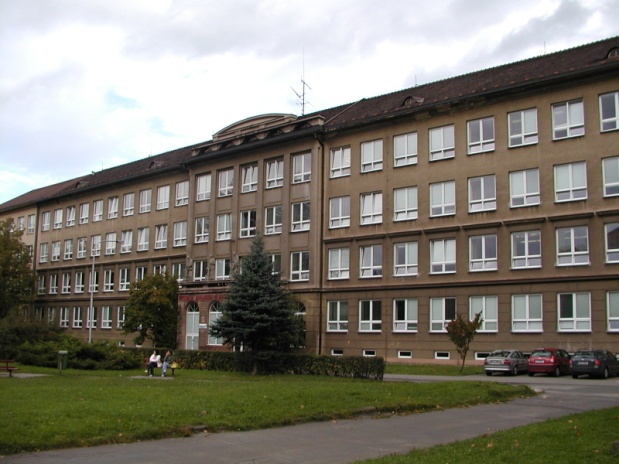 Zpracováno v rámci projektuEU peníze školámCZ.1.07/1.5.00/34.0296Zpracovatel:Mgr. Anna Jursová Gymnázium, Třinec, příspěvková organizaceDatum vytvoření: březen 2014Metodický listTento učební materiál je součástí tematické oblasti Dějiny starověku a je určen pro výuku dějepisu v prvním ročníku čtyřletého studia a druhém ročníku šestiletého studia. S pracovním listem je možno pracovat jak formou samostatné práce, tak formou skupinové práce. K práci  je nutné používat mapu.Cílem je  prohloubit a upevnit znalosti žáků.Inovace spočívá ve využití interaktivního prostředí.Řešení je uvedeno v závěru.Doba Augustova  1. Nástupcem a dědicem Caesara se stal Octavianus. Jakým způsobem si      Octavianus upevnil moc?    …………………………………………………………………..    …………………………………………………………………..    …………………………………………………………………..   ……………………………………………………………………  2. Co byl tzv. pax Romana?      …………………………………………………………………      …………………………………………………………………3. Kdo ohrožoval římskou říši v době vlády císaře Augusta?    …………………………………………………………………    …………………………………………………………………    ………………………………………………………………….    ………………………………………………………………….4. Jak se Octavianus  Augustus snažil zabezpečit římské hranice?    ………………………………………………………………………………    ………………………………………………………………………………    ………………………………………………………………………………5. Jakým způsobem se Octavianus Augustus snažil zastavit morální úpadek     a rozpad rodiny?   ………………………………………………………………………………………..   …………………………………………………………………………………………   …………………………………………………………………………………………6. Octavianus Augustus podporoval kulturu. Uveďte, jakým způsobem.   ……………………………………………………………………………………………   …………………………………………………………………………………………….  …………………………………………………………………………………………….7. Vysvětlete, co znamená výraz mecenáš.    …………………………………………………………………………………..     ………………………………………………………………………………….8.   Co jsou provincie, jakou pozornost jim císař věnoval?      ……………………………………………………………………………………      ……………………………………………………………………………………      ……………………………………………………………………………………..9. Octavianus Augustus podporoval stavební činnost. Uveďte, jakým     způsobem se jeho vlády Řím změnil.   ………………………………………………………………………………………..   ………………………………………………………………………………………..   …………………………………………………………………………………………10. Co znázorňují tyto obrázky?                                                                           Obrázek č. 1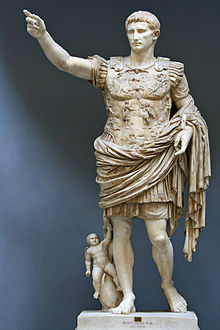                                                              Obrázek č. 2         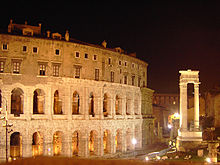 Řešení 1. Stal se členem 2. triumvirátu, porazil Marka Antonia, znovu zavedl proskripce, získal    na svou stranu senát, udělil si titul Augustus (Vznešený).2 .Římský mír, prosazený a vynucený politickou mocí, která nemá soupeře. 3. Germáni a náčelník Markomanů 4. Využíval přirozené hranice (Rýn, Dunaj), stavěl vojenské tábory, pevnosti a strážní     věže tzv. limes Romanus.5. Svobodní muži nesměli dědit, příslušníci jezdců a senátoři se museli povinně oženit,    neprovdané ženy musely platit zvláštní daň, rodiny s větším počtem dětí dostávaly   od státu zvláštní podporu.6. Finančně podporoval básníky, kteří opěvovali římské ctnosti, mezi jeho chráněnce     patřili Vergilius a Horatius.   7. Štědrý dárce, sponzor, odvozeno od jména známého římského boháče G. C. Maecenase.8. Mimoitalské římské državy, rozdělil provincie na senátní a císařské, v císařských   provinciích bylo přítomno stálé vojsko.  9. Dal vybudovat císařský palác na Palatinu, vybudoval nové vodovody, lázně, dal postavit     Marcellovo divadlo.10. Obrázek č. 1: Socha císaře Octaviana Augusta      Obrázek č. 2: Marcellovo divadloPoužitá literaturaDějepis pro gymnázia a střední školy Pravěk a starověk. Praha: SPN, 2001.Obrázek č. 1 XY. wikipedie [online]. [cit. 21. 03. 2014]. Dostupný na: http://upload.wikimedia.org/wikipedia/commons/thumb/e/eb/Statue-Augustus.jpg/220px-Statue-Augustus.jpg Obrázek č. 2XY. wikipedie [online]. [cit. 21. 03. 2014]. Dostupný na: http://upload.wikimedia.org/wikipedia/commons/thumb/f/f6/TheatreofMarcellus.jpg/220px-TheatreofMarcellus.jpg